Publicado en  el 27/03/2014 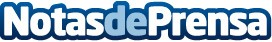 "Espero que los cambios que plantea Alemania no terminen conculcando derechos fundamentales"La portavoz de UPyD en el Congreso, Rosa Díez, espera que los cambios en materia de inmigración que está estudiando el Gobierno de Alemania "no terminen conculcando derechos fundamentales", y aboga por conseguir un "equilibrio" entre el derecho de los ciudadanos a moverse por la UE para buscar empleo y la protección de los derechos fundamentales. Datos de contacto:UPyDNota de prensa publicada en: https://www.notasdeprensa.es/espero-que-los-cambios-que-plantea-alemania-no_1 Categorias: Nacional http://www.notasdeprensa.es